АМАНАКСКИЕ                                             Распространяется    бесплатноВЕСТИ 15 июля  2022г                                                                                                                                                              № 33(538) ОФИЦИАЛЬНОИнформационный вестник Собрания представителей сельского поселения Старый Аманак муниципального района Похвистневский Самарской областиВ Самарской области переоценят более миллиона земельных участковКадастровая палата напоминает самарцам, что в этом году впервые во всех субъектах России одновременно проходит массовая государственная кадастровая оценка всех земельных участков. В Самарской области переоценят 1 миллион 384 тысяч 615 земельных участков.Работы по расчету кадастровой стоимости на территории Самарской области выполняет ГБУ СО «Центр кадастровой оценки». При определении кадастровой стоимости земельных участков учитываются сведения о местоположении земельного участка, нахождении объекта недвижимости в границах зоны с особыми условиями использования территории, а также иные ценообразующие факторы, предусмотренные методическими указаниями о государственной кадастровой оценке. «В соответствии с действующим законодательством в 2022 году во всех субъектах Российской Федерации должна быть проведена государственная кадастровая оценка земельных участков, а в 2023 году во всех субъектах Российской Федерации должна быть проведена государственная кадастровая оценка зданий, помещений, сооружений, объектов незавершенного строительства, машино-мест», - рассказала начальник отдела определения кадастровой стоимости Кадастровой палаты по Самарской области Зоя Анашкина.Узнать кадастровую стоимость недвижимости можно заказав выписку на официальном сайте Кадастровой палаты. Для удобства граждан предлагается несколько способов получения из ЕГРН информации о кадастровой стоимости объекта недвижимости. Сервис Росреестра «Справочная информация по объектам недвижимости в режиме online» позволяет бесплатно получить выписку из ЕГРН о кадастровой стоимости объекта недвижимости, заполнив специальную форму запроса. Собственники недвижимости могут оперативно узнать кадастровую стоимость принадлежащих им объектов в личном кабинете Росреестра. За пять месяцев 2022 года жители Самарской области заказали 110 тыс. 549 справок о кадастровой стоимости объекта недвижимого имущества. Выписка позволяет узнать собственникам сведения о кадастровой стоимости объекта недвижимости и проверить правильность расчета налога на имущество. Налог подлежит уплате налогоплательщиками в срок не позднее 1 декабря года, следующего за истекшим налоговым периодом. Например, если право собственности на земельный участок возникло в 2021 году, то уведомление должно прийти в 2022 году, а уплатить налог следует до 1 декабря 2022 года. Следовательно, для кадастровой стоимости, применяемой с 1 января 2023 года, оплата налога будет осуществляться не позднее 1 декабря следующего - 2024 года.Кадастровая палата по Самарской области  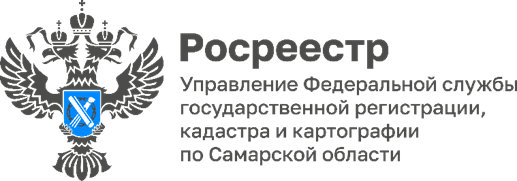 14.07.2022Росреестр отказался от штамповЧто изменилось для тех, кто берет ипотеку, обсуждалось на совещании представителей самарского Росреестра и Сбербанка. Начальник отдела регистрации ипотеки Управления Росреестра по Самарской области Аделаида Гук напомнила, что 29 июня этого года вступили в силу новые правила: теперь на договорах, которые представляются на регистрацию в Росреестр, удостоверительные надписи (штампы о проведенной регистрации) не ставятся. В том числе это касается ипотеки.«Заявители, которые подают документы на регистрацию ипотеки через банк, могут быть спокойны, когда увидят, что на договоре нет привычного штампа. Регистрационные действия теперь удостоверяются исключительно выпиской из Единого государственного реестра недвижимости, которую заявителю по итогу регистрационных действий выдает банк», - поясняет Аделаида Гук. Новые правила удостоверения сделок обусловлены переходом на безбумажный документооборот между МФЦ и Росреестром: в МФЦ заявители подают пакет документов на государственную регистрацию права и государственный кадастровый учет в бумажном виде, а в орган регистрации поступают только электронные образы заявления и документов. Это оптимизирует электронный оборот документов, сокращает материальные затраты и сроки предоставления услуг Росреестра.Эксперт самарского Росреестра также отметила, что сегодня ипотека регистрируется всего за 24 часа, если заявление подано банком в электронном виде и при наличии полного и качественно подготовленного комплекта документов. По состоянию на первое июля 2022 года в таком оперативном режиме в Самарской области зарегистрировано 90% электронной ипотеки. Стоит отметить, что заявителями по такой ипотеке в основном являются физические лица, которые выбирают скорость и удобство электронной регистрации.Как сообщают эксперты по работе с партнерами и ипотечного кредитования Самарского отделения Сбербанка, кредитная организация в свою очередь финансово мотивирует физических лиц на регистрацию электронной ипотеки: тем, кто подает документы в электронном виде, банк предоставляет дополнительную скидку к процентной ставке по ипотеке 0,3% на весь период действия кредитного договора. Говоря об электронных услугах Росреестра, Аделаида Гук обозначила в том числе плюсы электронной закладной для заявителей: ее регистрация и погашение осуществляется без участия заявителя, в очень короткие сроки. Если же оформляется документарная закладная, заявителю предстоит несколько раз посетить офис МФЦ, а при погашении еще и ожидать, когда документ привезут из депозитария (иногда срок ожидания доходит до одного месяца). На совещании также обсудили вопрос, который пока остается нерешенным – подача документов в электронном виде корпоративными клиентами банка. «В рамках совещания выработаны мероприятия, которые позволят выйти на целевые показатели по доле сделок в электронном виде со стороны корпоративных клиентов», - подчеркнули представители Самарского отделения Сбербанка. Цифра:57% ипотеки в Самарской области регистрируется в электронном виде.90% электронной ипотеки в регионе регистрируется за 24 часа. 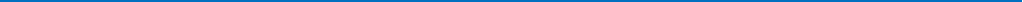 Материал подготовлен пресс-службойУправления Росреестра по Самарской областиКонтакты для СМИ:  Никитина Ольга Александровна, помощник руководителя Управления Росреестра по Самарской областиТелефон: (846) 33-22-555, Мобильный: 8 (927) 690-73-51 Эл. почта: pr.samara@mail.ruСоциальные сети:https://t.me/rosreestr_63 https://vk.com/rosreestr63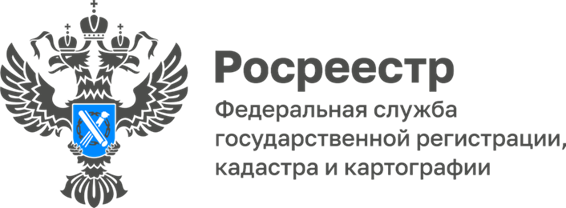 	14.07.2022В Шигонском районе право собственности зарегистрировали всего за 1,5 часаПраво Шигонского района на земельный участок, на котором планируется разместить объекты физической культуры и спорта, зарегистрировано в максимально короткие сроки. 13 июля в 10:34 заявление в электронном виде поступило на государственную регистрацию права, а в 12:02 начальником межмуниципального отдела г. Октябрьска, Шигонского района Управления Росреестра по Самарской области Оксаной Ахмадулиной уже было принято положительное решение.«Управление Росреестра по Самарской области принимает все необходимые меры по качественному и своевременному оформлению важных для региона и его жителей социальных объектов. Земельный участок в Шигонах является именно таким объектом, здесь планируется размещение физкультурно-оздоровительного комплекса», - отметила Оксана Ахмадулина.Материал подготовлен пресс-службойУправления Росреестра по Самарской областиКонтакты для СМИ:  Никитина Ольга Александровна, помощник руководителя Управления Росреестра по Самарской областиТелефон: (846) 33-22-555, Мобильный: 8 (927) 690-73-51 Эл. почта: pr.samara@mail.ruСоциальные сети:https://t.me/rosreestr_63 https://vk.com/rosreestr63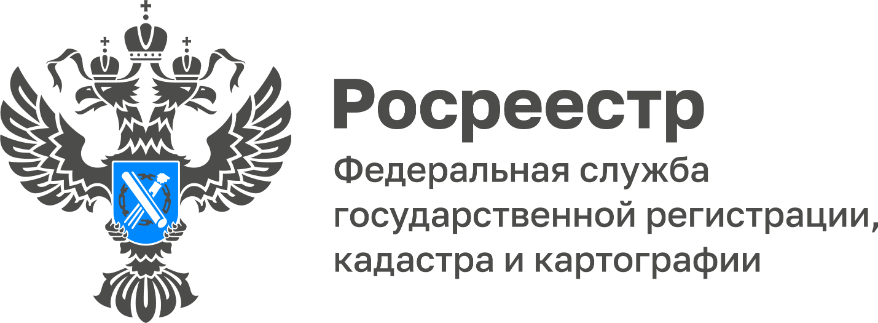 14.07.2022Самарский Росреестр рассказывает о гаражной амнистии за «круглым столом» в студии ГТРК «Самара»Как работает «гаражная амнистия»? Какие документы нужны для оформления в собственность гаражей и земельных участков под ними? Куда обращаться за консультацией? Ответы на вопросы вы найдете, посмотрев видео о «гаражной амнистии» по итогам «круглого стола», который прошел в студии ГТРК «Самара» по инициативе Уполномоченного по правам человека в Самарской области Ольги Дмитриевны Гальцовой.Тема «гаражной амнистии» раскрыта с разных точек зрения, вы увидите выступления следующих экспертов:- Уполномоченный по правам человека в Самарской области Ольга Дмитриевна Гальцова – анализирует реализацию закона о «гаражной амнистии» в Самарской области.- Заместитель начальника отдела правового обеспечения Управления Росреестра по Самарской области Константин Сергеевич Минин подробно рассказывает о законе о «гаражной амнистии», об особенностях оформления гаражей и земельных участков в упрощенном порядке и о государственной регистрации прав гаражей и земельных участков под ними.- помощник директора филиала ФГБУ «Федеральная кадастровая палата Росреестра» по Самарской области Дмитрий Юрьевич Наумов рассказывает о кадастровом учете в рамках «гаражной амнистии» и об особенностях оформления прав на некапитальные гаражи.- Трое спикеров - глава Новокуйбышевска Сергей Васильевич Марков, заместитель руководителя департамента градостроительной деятельности - руководитель управления земельных ресурсов администрации Тольятти Елена Петровна Вострикова и начальник отдела предварительного согласования предоставления земельных участков управления образования земельных участков департамента градостроительства администрации Самары Оксана Владимировна Деменева - делятся практикой работы органов местного самоуправления, связанных с введением законодательства о «гаражной амнистии».- Директор МАУ г.о. Самара «Многофункциональный центр предоставления государственных (муниципальных) услуг» Александр Львович Иванов рассказывает об организации работы МФЦ городского округа Самара в части реализации «гаражной амнистии».- Председатель комитета по сельскому хозяйству и продовольствию Самарской Губернской Думы Николай Леонидович Сомов сообщает о принятых изменениях в законодательство Самарской области (в том числе в Закон Самарской области от 11.03.2005 № 94-ГД «О земле») в связи со вступлением в силу закона о «гаражной амнистии».- Начальник отдела налогообложения имущества Управления Федеральной налоговой службы России по Самарской области Татьяна Викторовна Сидорова освещает вопросы налогообложения объектов недвижимого имущества гаражного назначения и земельных участков под ними.- Старший помощник прокурора Самарской области по правовому обеспечению Александр Сергеевич Русских рассказывает о деятельности органов прокуратуры в связи со вступлением в силу Федерального закона от 05.04.2021 № 79-ФЗ «О внесении изменений в отдельные законодательные акты Российской Федерации».- Вице-президент Палаты адвокатов Самарской области Алексей Викторович Бородин предлагает квалифицированную юридическую помощь гражданам при оформлении прав на гаражи и земельные участки в рамках реализации законодательства «о гаражной амнистии».Смотрите видео в социальных сетях Управления Росреестра по Самарской области по ссылкам: https://t.me/rosreestr_63/185https://vk.com/rosreestr63?w=wall-210717495_170Материал подготовлен пресс-службойУправления Росреестра по Самарской областиКонтакты для СМИ:  Никитина Ольга Александровна, помощник руководителя Управления Росреестра по Самарской областиТелефон: (846) 33-22-555, Мобильный: 8 (927) 690-73-51 Эл. почта: pr.samara@mail.ruСоциальные сети:https://t.me/rosreestr_63 https://vk.com/rosreestr63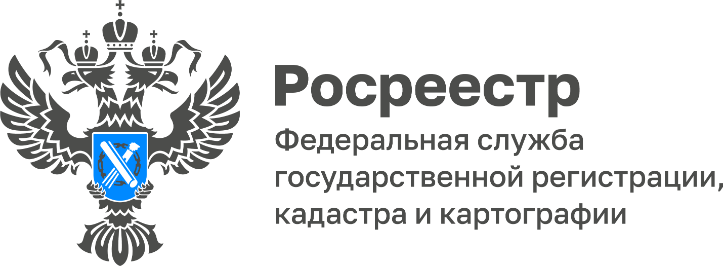 14.07.2022
На методическом часе самарского Росреестра регистраторам рассказали, как снизить количество приостановлений регистрации В Управлении Росреестра по Самарской области прошел методический час для регистраторов. В ходе мероприятия начальники отделов напомнили алгоритмы работы в сфере регистрации договоров долевого участия в строительстве и ипотеки, особенности регистрации и погашения электронных и документарных закладных, а также взаимодействия с многофункциональными центрами в целях предупреждения приостановлений и отказов. Проведение методических часов для регистраторов направлено на формирование единой правоприменительной практики, на предотвращение некорректного внесения информации в специальную программу – Единый государственный реестр недвижимости, а также на снижение количества приостановлений и отказов в учетно-регистрационных действиях. Материал подготовлен пресс-службойУправления Росреестра по Самарской областиКонтакты для СМИ:  Никитина Ольга Александровна, помощник руководителя Управления Росреестра по Самарской областиТелефон: (846) 33-22-555, Мобильный: 8 (927) 690-73-51 Эл. почта: pr.samara@mail.ruСоциальные сети:https://t.me/rosreestr_63 https://vk.com/rosreestr63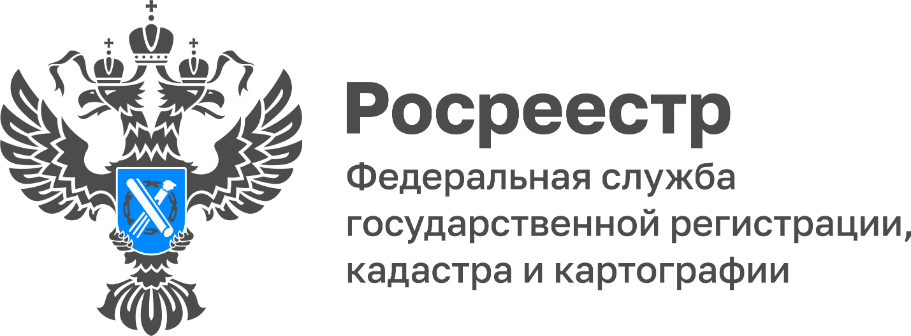 ПРЕСС-РЕЛИЗ14 июля 2022На дачу со знанием закона: Росреестр провел «открытый диалог» с дачниками и садоводамиРосреестр совместно с Общественным советом при ведомстве, Союзом садоводов России провел «открытый диалог» для дачных и садовых объединений. Более 800 человек из всех регионов России узнали о законодательных изменениях в сфере земли и недвижимости, смогли задать вопросы Росреестру о деталях регистрации прав и кадастрового учета.От Самарской области в мероприятии приняли участие представители Управления Росреестра по Самарской области (заместители руководителя Татьяна Титова и Ольга Суздальцева, заместитель начальника отдела правового обеспечения Константин Минин, помощник руководителя Ольга Никитина), члены Общественного совета при Управлении Росреестра, а также члены регионального отделения «Союз садоводов России» - председатель самарского регионального отделения Наталья Митрошенкова, председатель местного отделения по г. Тольятти и Ставропольскому району Михаил Леонтьев и директор ООО «Эксперт кадастровое Бюро» Рамиль Башаров.Росреестр ведет последовательную работу по снижению административных барьеров, упрощению процедуры регистрации прав и сокращению сроков предоставления услуг, сообщил руководитель Росреестра Олег Скуфинский.«За последние два года при участии Росреестра в интересах граждан принято более 35 законов – мы обеспечиваем их реализацию, методологически сопровождаем, работаем вместе с участниками рынка, регионами. Сократили до трёх дней сроки кадастровых работ, постановки на учет и регистрации прав «бытовой недвижимости» на участках для личного хозяйства, продолжаем работу над снижением административных барьеров, сокращением количества приостановлений и отказов. Для нас важен открытый диалог с заявителями и профессиональным сообществом, чтобы вопросы управления недвижимостью и защиты имущественных прав были понятными и прозрачными для людей», – заявил руководитель Росреестра.Депутат Государственной Думы РФ, председатель Союза садоводов России Олег Валенчук поблагодарил команду Росреестра за продуктивное взаимодействие и выразил готовность обеспечивать оперативную обратную связь от граждан. Он отметил, что совместная работа будет содействовать развитию садоводства в России, созданию условий для труда и отдыха на садовых участках.«Перед нами стоят цели развития территорий России и вовлечения граждан в эту деятельность. Для этого нам предстоит огромная разъяснительная работа, нужно организовывать и координировать взаимодействие между объединениями садоводов, органами власти и другими заинтересованными сторонами по развитию территорий садоводства», – подчеркнул он.Статс-секретарь – заместитель руководителя Росреестра Алексей Бутовецкий рассказал о новых законодательных изменениях, которые направлены на упрощение процедур регистрации прав и кадастрового учета для дачников. В частности, он напомнил, что с 1 сентября вступит в силу «Дачная амнистия 2.0», в рамках которой граждане смогут без суда оформить дома, построенные хозяйственным способом, легализовать и оформить жилье, построенное ещё в советский период. Росреестр в интересах людей работает над увеличением количества заявлений в электронном виде и сокращением сроков регистрации, совместно с Минцифры России в режиме одного окна на портале Государственных услуг выведены выписки из ЕГРН, а услуги по регистрации прав и кадастровому учету будут доступны на ЕПГУ до конца 2022 года. Ведомство также создает цифровые сервисы, рассказала заместитель руководителя Росреестра, руководитель цифровой трансформации Елена Мартынова.«В рамках ведомственной программы цифровой трансформации и создания Национальной системы пространственных данных команда Росреестра приступила к разработке новых сервисов для людей и бизнеса – «Умный кадастр», «Земля просто», «Земля для стройки», а также цифровых инструментов для регистрации прав на объекты недвижимости, в том числе индивидуального жилищного строительства, оформления ипотеки. Эту работу мы проводим с учетом запросов граждан – для этого мы организуем фокус-группы, «открытые диалоги», горячие линии и предоставляем обратную связь на сайте и в социальных сетях», - рассказала Елена Мартынова. В ходе «открытого диалога» в Росреестр поступило более 150 вопросов от заявителей – они тематически структурированы, ответы на них будут направлены участникам встречи территориальными органами ведомства.«Мы впервые присутствовали на встрече с руководством Росреестра. Из первых уст услышали о новеллах законодательства и о плюсах цифровизации, много полезной информации. Получили ответы на вопросы, которые волнуют практически все садоводческие некоммерческие товарищества России, а это значит, что наше сообщество в ведомстве слышат и разрабатывают полезные для граждан законопроекты и предлагают алгоритмы решений наиболее сложных проблем. К сожалению, пока остается открытым вопрос по заброшенным землям в СНТ – за 20 лет таких накопилось немало, на этих участках скапливается сухая трава, они превращаются в свалки и являются пожароопасными. Также остается нерешенной тема легализации магазинов, которые стоят на землях сельхозназначения, хотя это понятно, ведь существует опасность, что все земельные участки, которые находятся возле дороги, будут превращаться в стоянки, мойки и магазины», - отметила председатель самарского регионального отделения общероссийской общественной организации «Союз садоводов России» Наталья Митрошенкова.________________________________________________________________________________________________Контакты для СМИ:Ольга Никитина, помощник руководителя Управления Росреестра 89276907351, https://vk.com/olganikitinapr Электронная почта: pr.samara@mail.ruСоциальные сети Управления: https://t.me/rosreestr_63,  https://vk.com/rosreestr63 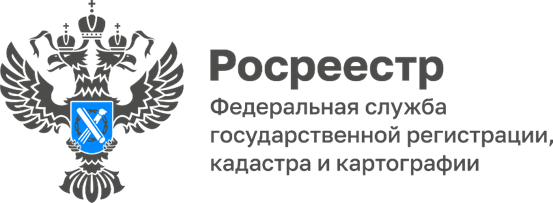 14.07.2022Итоги прямой линии ко Дню молодежиС появлением детей нередко возникает необходимость улучшения жилищных условий. В самарском регионе хорошим подспорьем для молодых родителей становится материнский (семейный) капитал. Возможность приобретения жилья за счет средств материнского капитала является одним из самых популярных способов его использования. Однако не все знают, какие тонкости нужно учесть в процессе оформления приобретаемой недвижимости за счет средств материнского капитала или отчуждения такой недвижимости.В преддверии Дня молодежи Управление Росреестра по Самарской области традиционно провело прямую линию для людей до 35 лет, в ходе которой заместитель начальника отдела правового обеспечения Управления Росреестра по Самарской области Константин Минин и председатель Молодежного совета Управления Росреестра по Самарской области Валерия Корнилова разъяснили молодым самарцам, что оформление сделок с участием несовершеннолетних будет легким, если знать определенные правила.Применить материнский капитал можно на погашение части стоимости жилья, либо в качестве первоначального взноса при приобретении недвижимости в ипотеку. Также материнский капитал используется для частичного погашения ипотечного кредита.«Приобретая жилье или используя материнский капитал для внесения первоначального взноса или погашения ипотечного кредита на жилое помещение, владелец сертификата должен помнить об обязанности переоформить данное жилое помещение в общую долевую собственность остальных членов семьи – супруга и детей с определением размера долей по соглашению. Если он этого не сделает, это будет являться нарушением закона о маткапитале и повлечет за собой судебные разбирательства», - объясняет Константин Минин.Следует знать, что при отчуждении жилой площади, приобретенной с использованием средств маткапитала и оформленной в общую долевую собственность родителей и детей, потребуется разрешение органа опеки, поскольку участниками сделки выступают в том числе несовершеннолетние.Кроме того, необходимо обязательное нотариальное удостоверение сделки по отчуждению недвижимого имущества, принадлежащего несовершеннолетнему гражданину. Несоблюдение нотариальной формы сделки влечет ее недействительность.«Совершая операции с недвижимостью, необходимо тщательно проверять все документы, чтобы обезопасить себя от рисков. В сделках с участием несовершеннолетних существуют определенные ограничения, и это всегда нужно учитывать. Если в соответствии с законом требуется разрешение органа опеки и попечительства для совершения сделки и нотариальное удостоверение договора, то необходимо выполнить эти условия, и предоставить в орган регистрации прав полный и качественный комплект документов. Помните, что сделка по отчуждению имущества несовершеннолетних, не соответствующая требованиям законодательства, ничтожна, и в регистрации права на ее основании будет отказано», - отметила Валерия Корнилова.Материал подготовлен пресс-службойУправления Росреестра по Самарской областиКонтакты для СМИ:  Никитина Ольга Александровна, помощник руководителя Управления Росреестра по Самарской областиТелефон: (846) 33-22-555, Мобильный: 8 (927) 690-73-51Эл. почта: pr.samara@mail.ruСоциальные сети:https://t.me/rosreestr_63https://vk.com/rosreestr63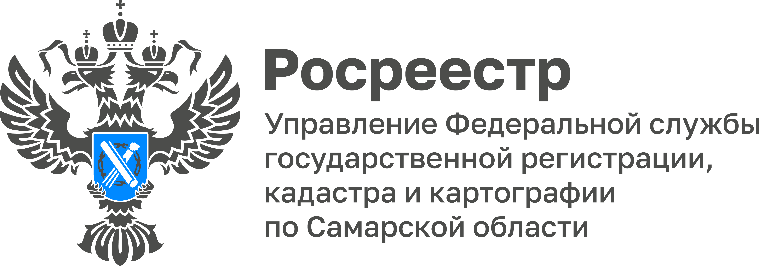 24.06.2022В самарском Росреестре продолжает работать Совет регистраторовВ минувший вторник состоялось заседание Совета регистраторов при Управлении Росреестра по Самарской области под председательством заместителя руководителя Управления Росреестра по Самарской области Татьяны Титовой.Еженедельно Совет проводит большую работу по анализу решений о приостановлении учетно-регистрационных действий, находящихся в работе в целях формирования единой правоприменительной практики и выработке конкретных предложений по ее совершенствованию.«Поступающие обращения по оформлению бытовой недвижимости, сейчас взяты на особый контроль. Задачи, поставленные Правительством Российской Федерации, требуют оперативного межведомственного информационного взаимодействия. Ведь соблюсти установленные короткие сроки учетно-регистрационных действий по бытовой недвижимости — три рабочих дня — возможно в том числе при условии своевременного предоставления документов надлежащего качества и комплектности, и оперативного представления информации по межведомственному запросу государственного регистратора прав», - отметила Татьяна Титова.На Совете регистраторов также разобрали практические вопросы учетно-регистрационной деятельности. В частности, обсудили новеллы законодательства: 19 июня 2022 года вступили в силу новые требования к подготовке деклараций, технических и межевых планов, установленные приказами Росреестра:от 15.03.2022 № П/0082 «Об установлении формы технического плана, требований к его подготовке и состава содержащихся в нем сведений»;от 14.12.2021 № П/0592 «Об утверждении формы и состава сведений межевого плана, требований к его подготовке»;от 04.03.2022 № П/0072 «Об утверждении формы декларации об объекте недвижимости, требований к ее подготовке, состава содержащихся в ней сведений». До 19 марта 2023 года действуют переходные положения. С 1 июля 2022 года существенно изменятся пределы правовой экспертизы, которую проводит государственный регистратор прав при уточнении границ земельного участка.Согласно нововведению, изменение местоположения уточненных границ земельного участка, в том числе изменение площади уточненного земельного участка, не должно приводить: - к увеличению площади земельного участка на величину более чем предельный минимальный размер земельного участка, или, если такой размер не установлен, на величину более чем десять процентов площади;- к уменьшению площади земельного участка более чем на десять процентов в результате государственного кадастрового учета в связи с уточнением сведений о местоположении границ и площади земельного участка на основании карты-плана. За исключением случая, когда правообладатель согласен с результатами комплексных кадастровых работ;- к несоответствию адреса объекта недвижимости (при его наличии) или местоположения объекта недвижимости (при отсутствии адреса).Ответственность за обоснованность результатов кадастровых работ по уточнению местоположения границ земельного участка, а также точность внесенных сведений, полностью возложена на кадастровых инженеров.Справочно:По итогам I квартала 2022 года в Самарской области 1 379 690 земельных участков внесено в Единый государственный реестр недвижимости. Из них 740 653 земельных участков, границы которых определены.Материал подготовлен пресс-службойУправления Росреестра по Самарской областиКонтакты для СМИ:  Никитина Ольга Александровна, помощник руководителя Управления Росреестра по Самарской областиТелефон: (846) 33-22-555, Мобильный: 8 (927) 690-73-51 Эл. почта: pr.samara@mail.ruhttps://t.me/rosreestr_63 https://vk.com/rosreestr63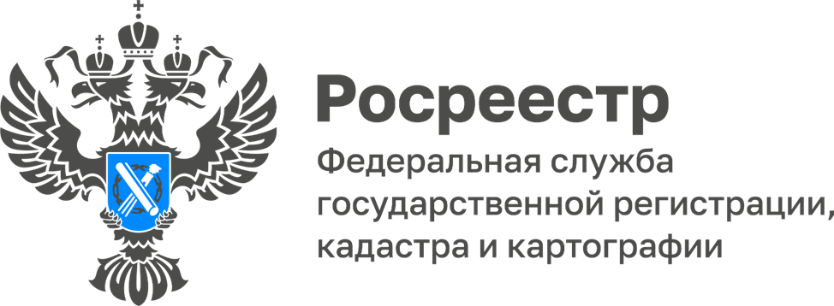 14.07.2022Хорошие новости в городе ТольяттиУправлением Росреестра по Самарской области на кадастровый учет поставлены два тольяттинских «долгостроя»:🏢 Девятиэтажный дом-вставка по адресу: город Тольятти, шоссе Южное, дом 45А,🏢 Многоквартирный дом по адресу: город Тольятти, улица Баныкина, дом 20Б.Больше 10 лет пришлось ждать «обманутым дольщикам» долгожданных квартир. Теперь они смогут зарегистрировать свое право собственности или завершить оформление своих прав. «Постановка на кадастровый учет проблемных объектов стала возможной после многочисленных рабочих совещаний с Министерством строительства Самарской области, администрацией городского округа Тольятти, а также консультационной работы с кадастровыми инженерами», - отметила Светлана Пузанова, начальник отдела регистрации долевого участия в строительстве по Тольятти Управления Росреестра по Самарской области.Управление Росреестра по Самарской области принимает все необходимые меры по качественному и своевременному оформлению социально-значимых объектов региона.Материал подготовлен пресс-службойУправления Росреестра по Самарской областиКонтакты для СМИ:  Никитина Ольга Александровна, помощник руководителя Управления Росреестра по Самарской областиТелефон: (846) 33-22-555, Мобильный: 8 (927) 690-73-51 Эл. почта: pr.samara@mail.ruСоциальные сети:https://t.me/rosreestr_63 https://vk.com/rosreestr6314.07.2022Стоп-бумага: Росреестр теперь принимает только электронные документы29 июня вступил в силу федеральный закон, согласно которому Росреестр и многофункциональные центры перешли на безбумажный документооборот. Все документы (кроме закладных), предоставленные заявителем для осуществления учётно-регистрационных действий, сотрудник МФЦ будет переводить в электронный вид, заверять их своей усиленной квалифицированной электронной подписью и направлять скан-образ в Росреестр по защищенным цифровым каналам связи. После проведения учётно-регистрационных действий результат вернется в МФЦ также в электронном виде. По результатам проведенной государственной регистрации и государственного кадастрового учета будет выдаваться выписка из Единого государственного реестра недвижимости (ЕГРН). Специальные регистрационные надписи на правоустанавливающих документах, в том числе в виде штампов, перестанут проставляться. Документы, представленные заявителями на бумаге, будут храниться в МФЦ 45 суток, а потом передаваться в кадастровую палату. Вопросы безбумажного документооборота обсуждались на совместных совещаниях Управления Росреестра по Самарской области, ГКУ СО «Уполномоченный Многофункциональный центр предоставления государственных и муниципальных услуг Самарской области» и всех МФЦ Самары и Тольятти, организационная и техническая подготовка длилась почти полгода. Реализация федерального проекта Росреестра «Стоп-бумага» позволит снизить сроки предоставления услуг ведомства и повысить уровень удовлетворенности граждан. На совещаниях с МФЦ также обсуждались вопросы полноты и комплектности документов, принимаемых сотрудниками МФЦ, а также качества сканирования документов заявителей. Совещания прошли и накануне вступления федерального закона в силу: 27 и 28 июня они прошли в Тольятти.«В связи с тем, что с бумажными документами теперь будет работать только МФЦ, 28 июня мы провели совещание с представителями МАУ «МФЦ» Тольятти и МФЦ Ставропольского района и поделились опытом организации работы с бумажными комплектами документов, чтобы наши заявители по-прежнему легко могли сдать комплект документов и своевременно получить результат – выписку из Единого государственного реестра недвижимости», - рассказала начальник отдела регистрации объектов недвижимости крупных правообладателей Эндже Нуруллина. Материал подготовлен пресс-службойУправления Росреестра по Самарской областиКонтакты для СМИ:  Никитина Ольга Александровна, помощник руководителя Управления Росреестра по Самарской областиТелефон: (846) 33-22-555, Мобильный: 8 (927) 690-73-51 Эл. почта: pr.samara@mail.ruСоциальные сети:https://t.me/rosreestr_63 https://vk.com/rosreestr63Внимание! Государственным и муниципальным органам (учреждениям), индивидуальным предпринимателям, юридическим и физическим лицам, зарегистрированным на территории Самарской области, осуществляющим обработку персональных данных.На основании пункта 1 части 3 статьи 23 Федерального закона от 27.07.2006 № 152-ФЗ «О персональных данных» Управление Федеральной службы по надзору в сфере связи, информационных технологий и массовых коммуникаций по Самарской области (далее - Управление), являясь уполномоченным органом по защите прав субъектов персональных данных, информирует о необходимости направить в адрес Управления уведомление об обработке персональных данных, предусмотренное статьей 22 Федерального закона от 27.07.2006 № 152-ФЗ «О персональных данных».Образец уведомления об обработке персональных данных и методические рекомендации по его заполнению размещены на сайте Федеральной службы по надзору в сфере связи, информационных технологий и массовых коммуникаций www.pd.rkn.gov.ru, а также на сайте Управления http://63.rkn.gov.ru/directions/p3152 .Уведомление об обработке персональных данных направляется один раз за время деятельности организации, не влечёт за собой каких-либо затрат и дополнительных обязательств. Проверить наличие Вашей организации в Реестре можно на Портале персональных данных: www.pd.rkn.gov.ru. Поиск рекомендуется осуществлять по ИНН. За непредставление уведомления об обработке персональных данных предусмотрена административная ответственность по ст. 19.7 КоАП РФ (непредставление сведений (информации)), которая влечет штраф от 3 000 до 5 000 рублей.Согласно ч 2.1  ст. 25 Федерального закона от 27.07.2006 года № 152-ФЗ «О персональных данных» операторы, которые осуществляли обработку персональных данных до 1 июля 2011 года и уже занесены в Реестр операторов, осуществляющих обработку персональных данных, обязаны представить в уполномоченный орган по защите прав субъектов персональных данных информационное письмо о внесении изменений в реестр, содержащее сведения, указанные в пунктах 5, 7.1, 10 и 11 части 3 статьи 22 Федерального закона от 27.07.2006 № 152-ФЗ «О персональных данных»", а с 1 сентября 2015 года с учетом требований статьи 2 Федерального закона от 21.07.2014 № 242-ФЗ «О внесении изменений в отдельные законодательные акты Российской Федерации в части уточнения порядка обработки персональных данных в информационно-телекоммуникационных сетях» - сведения о месте нахождения базы данных информации, содержащей персональные данные граждан Российской Федерации.Телефон «горячей линии» для операторов, осуществляющих обработку персональных данных: (846) 250-05-82, 250-05-83.Полицейские продолжают разыскивать пенсионерку из Похвистнево.Сотрудники полиции устанавливают местонахождение без вести пропавшей Семеновой Галины Игнатьевны -  жительницы города Похвистнево. По данным полицейских, пенсионерка 1948 года рождения примерно в 20:00 1 июня 2021 года ушла из дома, расположенного по улице Неверова, и до настоящего момента о ее местонахождении ничего не известно.Ориентировка с приметами женщины была направлена в службы и подразделения самарской полиции, организации правоохранительной направленности и волонтерские организации. В настоящее время сотрудниками полиции осуществляется комплекс оперативно-разыскных мероприятий, направленных на установление местонахождения пропавшей.Приметы без вести пропавшей: на вид 72 года, рост 160 см, среднего телосложения, лицо по форме прямоугольное бледное, брови дугообразные, глаза серые, нос вогнутый средний, волосы на голове длинные прямые седые.Была одета: халат зеленого цвета с узорами в виде цветов, шлепки белого цвета.Всех, кто видел разыскиваемую или располагает информацией о ее местонахождении, просьба обратиться в ближайший отдел полиции или по телефонам группы розыска ОУР МО МВД России «Похвистневский»: 8(937)790-50-02, 8(937)795-55-49, дежурной части МО МВД России «Похвистневский» 8(84656)2-34-69, либо 112. Кроме того, связаться с ближайшим подразделением полиции в любой ситуации поможет «Мобильное приложение МВД России», которое можно бесплатно установить на смартфон или планшетный компьютер. Конфиденциальность гарантируется!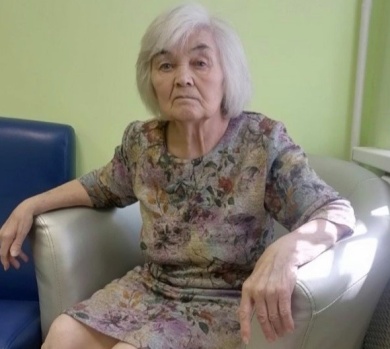 Виртуальные способы мошенничества или преступления с использованием IT-технологииВ современных условиях динамичного развития информационно-телекоммуникационных технологий столь же интенсивно возрастают риски противоправных посягательств в данной сфере.Мошенничество ‒ одно из самых распространенных преступлений в России. Ежегодно возбуждаются тысячи дел по статье 159 УК РФ. От мошенничества не застрахован никто, ведь злоумышленники постоянно изобретают новые схемы по выманиванию денег. Стать жертвой обмана можно не только в реальной жизни, но и в виртуальном пространстве.В основном все подобные преступления совершаются с использованием виртуальных абонентских номеров, по которым мошенники представляются сотрудниками служб безопасности банков. Они вводят в заблуждение граждан, вынуждают говорить секретные данные банковских карт и впоследствии похищают денежные средства. В большинстве случаев преступления совершаются с использованием функции подмены абонентского номера, что затрудняет расследование. Гражданам следует помнить – настоящие банковские работники никогда не спрашивают у своих клиентов данные карт и кодов из СМС-сообщений.Не теряют своей актуальности мошенничества на сайтах бесплатных объявлений, типа «Авито», «Юла» и т.п. Определить настоящего продавца/покупателя от мошенника достаточно просто: продавец просит предоплату, покупатель спрашивает номер карты и код из СМС, вам приходят подозрительные СМС или сообщения в мессенджере, продавец предлагает отправить товар курьерской компанией, продавец или покупатель присылает поддельную ссылку на сервис «Авито Доставка». В подобных случаях с продавцами/покупателями необходимо общаться лично, для мобильных переводов использовать только номер телефона привязанный к карте и ни в коем случае не перечислять предоплату, и никому не сообщать личные данные банковских карт.Мошенники активно используют в своей преступной деятельности социальные сети: одноклассники, ВКонтакте и другие. Со страниц-двойников рассылаются родным, друзьям, знакомым сообщение о просьбе оказать финансовую помощь, либо подозрительные ссылки, перейдя по которым можно лишиться всех накоплений. Аналогичные СМС могут приходить и в аналоговые сообщения мобильных операторов. Не стоит переходить по неизвестным ссылкам! Если есть желание помочь финансово кому-либо – помогайте адресно, либо через официальные благотворительные фонды.Большинство преступных схем строится на страсти людей к быстрому обогащению. Например, используя игровые платформы, делая ставки на определённую комбинацию цифр, либо картинок мошенники выручают определённую сумму денег с наивных клиентов, придумывают специальные схемы, а при дальнейшей раскрутке, данная сумма увеличивается. Обязательным требованием подобных игровых платформ – обязательное внесение в выбранное приложение данных банковских карт. И этими данными охотно пользуются мошенники. Различные Интернет приложения, сайты сейчас не обходятся без рекламы. И всплывающие окна с информацией о случайном выигрыше для многих является заманчивой новостью. Таким образом, в последние годы резко возросло количество преступлений, совершаемых на просторах интернета. К наиболее распространенным можно отнести следующие: Призыв принять участие во всевозможных конкурсах и проектах. Для участия необходимо перечислить определенную сумму на указанный счет. Взлом личной страницы. Для возвращения доступа необходимо отправить сообщение на определенный номер, после чего произойдет списание средств, находящихся на счете, а доступ к странице не восстановится. Блокирование системы вредоносными программами. Схема работает по аналогии с предыдущей. Перечисление денег на лечение детей, открытие приютов для животных и пр. Рассылка сообщений о блокировании счета в банке. Для разблокировки требуется перейти на указанный сайт и ввести свои личные данные. Финансовые пирамиды, работающие онлайн. Продажа каких-либо товаров с внесением предварительной платы. После перечисления денег продавец исчезает или отправляет товар ненадлежащего качества.Если в Ваш адрес совершены мошеннические действия, обязательно сообщите о факте мошенничества в соответствующие органы. В полицию необходимо обращаться тогда, когда мошеннические действия совершаются физическим лицом. Результат зависит от скорости обращения. Документ можно подать, как лично, так и через интернет-приемную МВД, сайт которой можно найти в интернете. Если обман совершен юридическим лицом, то на его адрес отправляется письменная претензия, содержащая требование о расторжении договора и возврате средств. А затем подается иск о незаконном обогащении в суд, чтобы начать гражданский процесс.Простые правила обезопасить себя от мошенников:Никогда не сообщайте незнакомцам данные банковских карт и коды с СМС-сообщений банков. Помните, настоящим сотрудникам банков они не нужны.Если назвали мошенникам код или любые другие данные — срочно звоните в банк. Возможно, вы успеете остановить операцию.Вводите пароли только на тех сайтах, которые открыли сами — например, набрали адрес в браузере.Если ввели пароль на подозрительном сайте — как можно скорее зайдите на настоящий и смените его.Включите двухфакторную аутентификацию в почте, социальных сетях и мессенджерах. Тогда кроме логина и пароля потребуется что-то еще: например, код из специального приложения или смс. Мошенники не смогут зайти в ваш аккаунт, даже если украдут или подберут пароль.Не переходите по ссылкам в сообщениях, даже если сообщение пришло от знакомого. Его аккаунт может быть взломан или продублирован мошенниками.Запомните: игры, в которые нужно вкладывать реальные денежные средства, на самом деле деньги возвращаются крайне редко.Ведущий юрисконсульт МО МВД России «Похвистневский»А.Э. ЗаикинаВ Комсомольском парке Похвистнево полицейские и общественники провели мероприятие "На велосипеде по правилам"Председатель Общественного совета при МО МВД России "Похвистневский" с автоинспекторами проводит профилактические мероприятия в рамках акции "Каникулы, с Общественным советом".В целях предупреждения дорожно-транспортных происшествий с участием юных велосипедистов инспектор по пропаганде безопасного дорожного движения отделения ГИБДД МО МВД России "Похвистневский" лейтенант полиции Евгения Мельникова совместно с председателем Общественного совета при территориальном отделе органов внутренних дел Татьяной Вобликовой провели профилактическое мероприятие «На велосипеде по правилам» в рамках Всероссийской акции “Каникулы с Общественным советом”.Инспектор по пропаганде БДД Евгения Мельникова рассказала ребятам о велосипеде - одном из самых неустойчивых и опасных средств передвижения, которое невозможно мгновенно остановить, а при торможении можно потерять равновесие. Основное внимание лейтенант полиции уделила правилам езды на велосипеде, напомнив о необходимости использования защитной экипировки и о том, что перед пешеходным переходом необходимо спешиваться, ведя велосипед рядом с собой. Перед каждой поездкой важно проверять техническую исправность двухколесного транспорта, обязательно испробовать тормозной механизм, поскольку его неисправность может привести к дорожно-транспортному происшествию, а в темное время суток необходимо использовать световозвращающие элементы.Председатель Общественного совета Татьяна Вобликова отметила необходимость внимательно относится к своему двухколесному транспортному средству и повторила с ребятами основные правила, которые помогут уберечь от кражи двухколесного друга: не оставлять его без присмотра, при необходимости крепить велосипед качественным велозамком на специальных площадках оборудованных камерами видеонаблюдения, оставлять велосипед в зоне видимости.Организаторы мероприятия провели беседу и с присутствующими в парке родителями. Полицейская и общественница обратили внимание взрослых на необходимость надлежащего контроля за своими детьми: разрешать кататься на велосипеде только в специально отведенных для этого местах, быть более внимательными и бдительными.Детям пожелали безопасных и веселых летних каникул и подарили светоотражающие элементы для их “железных коней”.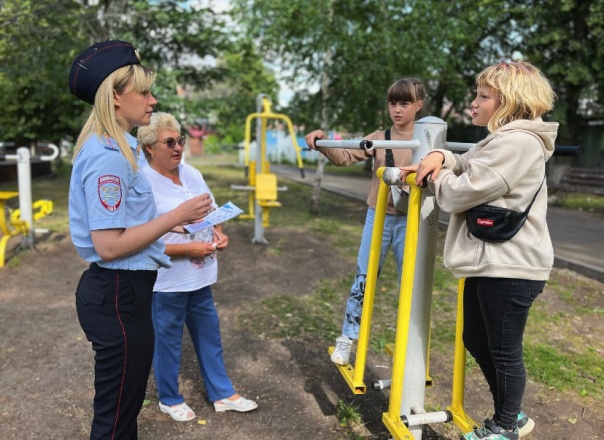 В Похвистнево сотрудники полиции задержали подозреваемого в кражеВ дежурную часть МО МВД России «Похвистневский» обратился мужчина 1961 года рождения с заявлением, о том, что у него с рабочего места было похищено портмоне с денежными средствами в размере 4000 рублей.Следственно-оперативная группа выехала на место происшествия – в один из супермакетов города Похвистнево. Сотрудники органов внутренних дел установили и опросили очевидцев произошедшего, осмотрели помещение магазина, изъяли и просмотрели записи с камер видеонаблюдения, на которых запечатлен возможный подозреваемый.Полицейскими было установлено, что подозреваемый, находясь в торговом зале, взял бутылку алкоголя и начал распивать её не расплатившись. На замечание охранников и менеджеров о необходимости оплаты, ответил отказом, после чего был задержан охранниками. В ожидании группы быстрого реагирования злоумышленник находился, рядом со шкафчиками для ручной клади покупателей, там он и похитил портмоне с деньгами. После совершения кражи мужчина сообщил, что у него есть деньги. Оплатив покупку чужими деньгами, он беспрепятственно ушёл из магазина.Пропажа денежных средств была замечена спустя два часа после совершения кражи.Оперуполномоченные в ходе оперативно-разыскных мероприятий установили личность мужчины 1970 года рождения, ранее судимого за имущественное преступление, задержали его и доставили в отдел полиции для дальнейшего разбирательства. Подозреваемый вину признал и пояснил что, денежные средства потратил на личные нужды.Отделом дознания МО МВД России «Похвистневский» в отношении мужчины возбуждено уголовное дело по признакам преступления, предусмотренного ч. 1 ст. 158 УК РФ «Кража». Санкции статьи предусматривают наказание в виде лишения свободы до двух лет.Сотрудники полиции предупреждают, не оставляете ваши личные вещи без присмотра, особенно в местах большого скопления людей! Ценные вещи и денежные средства держите при себе. Также не оставляйте в подъездах велосипеды, коляски, около домов свои автомобили, лучше поставьте свое средство передвижения в гараж или на платную автостоянку.Если вы все-таки стали жертвой преступления, то своевременно сообщите об этом в полицию по телефону «02», с мобильного — 102, либо в Единую дежурно-диспетчерскую службу – 112.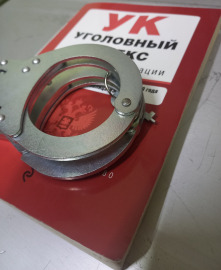 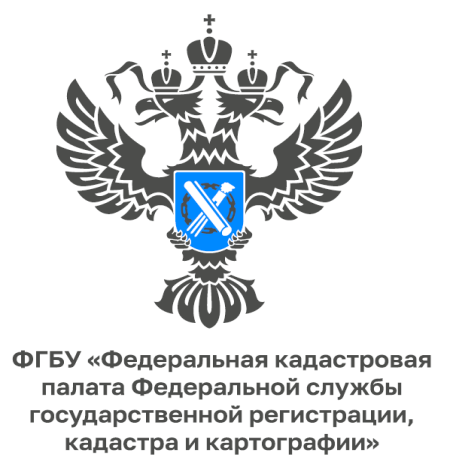 г. Самара, ул. Ленинская, 25а, корп.  № 1e-mail: pr_fkp@mail.ru, ВК: vk.com/fkp_samara, www.kadastr.ruСтоит отметить, что за прошедший период 2022 года на регистрацию ипотеки поступило 14 683 обращения. Из них в электронном виде – 7 896 обращений (53,8%).Более 94% всех электронных ипотек зарегистрировано в максимально короткие сроки, за 24 часа.Чтобы узнать выступает ли несовершеннолетнее лицо участником сделки, вы можете заказать выписку из Единого государственного реестра недвижимости. Сделать это можно онлайн, через сайт Росреестра, пользователи которого положительно отзываются об электронном формате оказания услуг, потому что он быстрее и удобнее. Кроме того, при обращении в электронном виде государственная услуга для граждан будет дешевле на 30%.УЧРЕДИТЕЛИ: Администрация сельского поселения Старый Аманак муниципального района Похвистневский Самарской области и Собрание представителей сельского поселения Старый Аманак муниципального района Похвистневский Самарской областиИЗДАТЕЛЬ: Администрация сельского поселения Старый Аманак муниципального района Похвистневский Самарской областиАдрес: Самарская область, Похвистневский             Газета составлена и отпечатана                                                                район, село Старый Аманак, ул. Центральная       в администрации сельского поселения                                                        37 а, тел. 8(846-56) 44-5-73                                             Старый Аманак Похвистневский район                                                      Редактор                                                                                               Самарская область. Тираж 100 экз                                                      Н.А.Саушкина